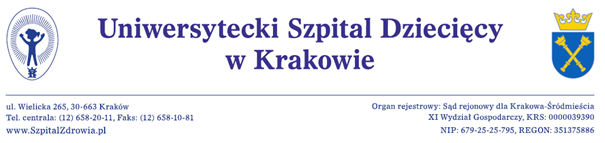 Kraków dnia 10.04.2019rWykonawcywww.bip.usdk.pl Dotyczy: postępowania o udzielenie zamówienia publicznego na zakup paliwa do samochodów służbowych i agregatu prądotwórczego dla USD w Krakowie nr postępowania EZP-271-2-35/PN/2019 ODPOWIEDŹ NR 2 NA PYTANIE DOTYCZĄCE TREŚCI SIWZ Zamawiający udziela poniżej odpowiedzi na wniesione zapytania i wnioski o wprowadzeniu zmian do specyfikacji istotnych warunków zamówienia. PYTANIE 1 Istotne postanowienia umowy W nawiązaniu do opublikowanego ogłoszenia o wszczęciu postępowania o udzielenie zamówienia publicznego pn. „Zakup paliwa do samochodów służbowych i agregatu prądotwórczego dla USD w Krakowie”,  znak: EZP-271-2-35/PN/2019, niniejszym wnosimy o wprowadzenie następującego brzmienia § 1 ust 2 projektu umowy:„2. Podstawą realizacji dostawy paliwa do agregatu prądotwórczego - będzie zamówienie składane przez osoby upoważnione przez Zamawiającego telefonicznie lub drogą elektroniczną, od poniedziałku do piątku w godzinach 8-12. Wykonawca zrealizuje dostawę w terminie 3 dni roboczych od momentu otrzymania zamówienia na dostawę paliwa do agregatu prądotwórczego, w godzinach 8-15.”ODPOWIEDŹ: § 1 ust 2 projektu umowy otrzymuje brzmienie: Podstawą realizacji dostawy paliwa do agregatu prądotwórczego - będzie zamówienie składane przez osoby upoważnione przez Zamawiającego telefonicznie lub drogą elektroniczną, od poniedziałku do piątku w godzinach 8-12. Wykonawca zrealizuje dostawę w terminie 3 dni roboczych od momentu otrzymania zamówienia na dostawę paliwa do agregatu prądotwórczego, w godzinach 8-15.Równocześnie Zamawiający przesuwa termin składania i otwarcia ofert:Nowy termin składania ofert: 15.04.2019r. do godz.10:45 pok. 2h-06bNowy termin otwarcia ofert: 15.04.2019r. o godz. 11:00 pok. 2h-06b Pozostałe postanowienia SIWZ pozostają bez zmian.Wprowadzone  zmiany   niniejszym  pismem  są integralną częścią SIWZ. Wykonawca zobowiązany jest uwzględnić powyższe zmiany sporządzając ofertę.Z poważaniemZ-ca Dyrektora ds. Lecznictwalek. med. Andrzej Bałaga 